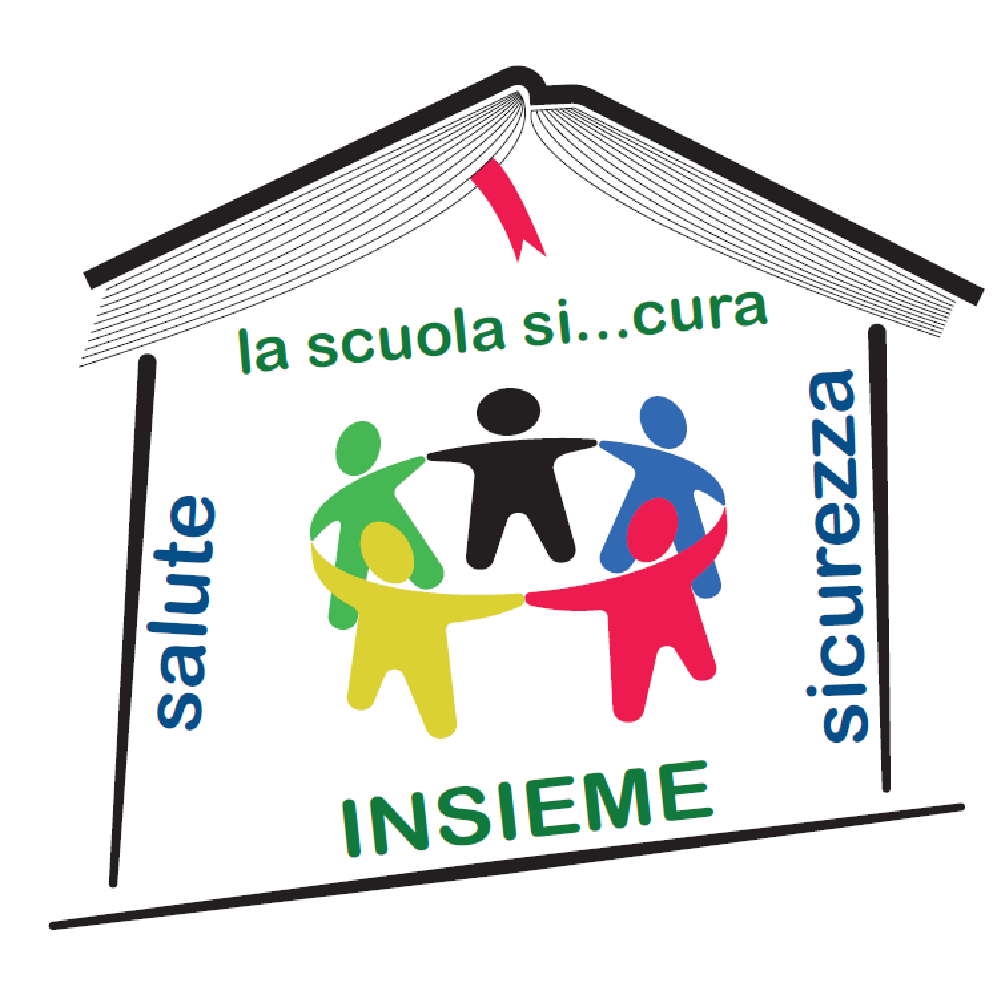 “Scuola Sicura”Progetto di integrazione della sicurezza del lavoro nei curricola della scuola secondaria di 2° gradoCOMPETENZA 3 - Agire responsabilmente e proteggere sé, gli altri e l’ambiente3 - Agire responsabilmente e proteggere sé, gli altri e l’ambienteU.F.ALTRI RISCHI ALTRI RISCHI AREAUmanistica  ( Italiano, Diritto)Umanistica  ( Italiano, Diritto)CLASSITerzeDurante l’intero anno scolasticoABILITÀCONOSCENZEMOD. 2 SYLLABUSATTIVITÀMATERIALI  DIDATTICI1)  AVERE CONSAPEVOLEZZA delle norme sulla salute e sicurezza ed in particolare di: D.LGS 81/08, DM 1998linee guida nazionali e regionali sul tema di salute e sicurezza3)normative specifiche degli ambienti di lavoro2 - CONOSCERE E DISTINGUERE diritti e doveri personali relativi alla salute e sicurezza3 -REPERIRE  e ANALIZZARE criticamente informazioni relative alla salute e sicurezza D.Lgs 81/2008 Testo unico sulla salute e sicurezza nei luoghi di lavoroLa disciplina dell'attività lavorativa dei minori Principali fonti internazionali:-Convenzione ONU del 20/11/1989 sui diritti del fanciullo-Convenzione OIL n.138 del 1973 sull'età minima (in Italia 16 anni) per l'assunzione all'impiegoPrincipi costituzionali : -Art. 34 Cost. (Il diritto allo studio)-Art. 37 Cost. (La tutela della donna lavoratrice e del lavoro minorile  Principali fonti normative nazionali :-Legge 17/10/ 1967, n.977 : “Tutela del lavoro dei bambini e degli adolescenti” e successive modifiche-Legge 27 /12/2006 , n.296 (Legge finanziaria per il 2007) Articolo 1 comma 622 (innalzamento dell''obbligo d'istruzione e aumento dell'età per l'accesso al lavoro)Tutela delle donne in gravidanza-D.lgs 151/200110. Altri rischi10.1 Rischi specifici10.1.1    Lavori in solitudine.10.1.2    Turni di lavoro e lavoro notturno.10.1.3    Tutela dei minori.10.1.4    Lavoro e gravidanzaItaliano Brain storming sul lavoro minorileLettura e analisi di articoli e relazioni pubblicati suriviste  on lineLettura  di testi di Letteratura  internazionale Diritto lezione partecipata sul : a) lavoro in solitudineb)turni di lavoro e lavoro notturnoc) tutela dei minorid) lavoro e gravidanzawww.atuttascuola.it/siti/viale/analisideltesto/Lavoro%20minorile.pdfhttp://www.poesiaragazzi.it/Poesie/Per-i-piu-grandi/La-societa-e-il-mondo/DOMANDE-DI-UN-LETTORE-OPERAIOhttps://www.savethechildren.it/cosa-facciamo/pubblicazioni/game-over-indagine-sul-lavoro-minorile-italiawww.repubblica.it/argomenti/lavoro_minorile. Testo Unico sulla Sicurezza: come funziona e a chi si applica - TG IMPRESA del 12/04/2011 :https://www.youtube.com/watch?v=9cCB6GxqlDg                                           .Lavoro minorile ILO (Organizzazione internazionale del lavoro) :   https://www.youtube.com/watch?v=smWUvs7GnAY   .Il lavoro minorile http://www.economia.rai.it/articoli/il-lavoro-minorile/22087/default.aspx.Bambini e lavoro                                               http://www.raiscuola.rai.it/articoli/bambini-elavoro/4890/default.aspx           .Maternità e Lavoro -Tutela delle donne in gravidanza (video sintesi del d.lgs 151 / 2001)https://www.youtube.com/watch?v=dVnSc9n1pkA.L'indennità di maternitàhttp://www.italiano.rai.it/articoli/l-indennit%C3%A0-di-maternit %C3%A0/22014/default.aspxdispensa riassuntiva preparata dall’insegnanteVERIFICA FINALETipologia: test a risposta chiusa Durata: 30 minVERIFICA FINALETipologia: test a risposta chiusa Durata: 30 minVERIFICA FINALETipologia: test a risposta chiusa Durata: 30 minVERIFICA FINALETipologia: test a risposta chiusa Durata: 30 minVERIFICA FINALETipologia: test a risposta chiusa Durata: 30 minTEMPO COMPLESSIVO 4 oreTEMPO COMPLESSIVO 4 oreTEMPO COMPLESSIVO 4 oreTEMPO COMPLESSIVO 4 oreTEMPO COMPLESSIVO 4 ore